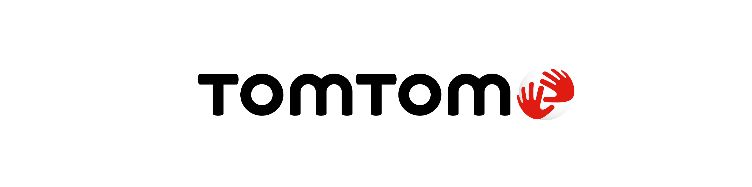 TomTom lance la nouvelle génération de son application en ligne Road Event ReporterLes incidents et fermetures de routes peuvent désormais être reportés plus facilement par les autorités à des millions de conducteursITS World, le 18 octobre 2019 - TomTom (TOM2), le spécialiste des technologies de géolocalisation annonce aujourd’hui la disponibilité de la nouvelle version de son outil destiné à signaler les fermetures de routes, les travaux et autres incidents. TomTom Road Event Reporter est une application en ligne très simple à utiliser qui permet aux autorités routières et aux partenaires de confiance de TomTom d'aider les conducteurs à éviter les retards inutiles en leur signalant les événements routiers actuels ou à venir.Ralf-Peter Schäfer, Vice-président, Traffic & Travel Information chez TomTom commente : « Les agences gouvernementales, les clients des secteurs de l’automobile et de la logistique, ainsi que les conducteurs, comptent sur les informations routières en temps réel de TomTom pour continuer à avancer. Il est donc primordial pour nous de capturer le plus d’informations possibles sur les fermetures de routes et autres événements. Nous avons développé une nouvelle génération de notre outil Road Event Reporter de manière à le rendre plus intuitif pour les gestionnaires du réseau routier et autorités compétentes. »Les villes et les autorités routières peuvent avertir en amont les travaux sur la chaussée pour permettre aux conducteurs de trouver de nouveaux itinéraires et empêcher ainsi la formation de ralentissements ; les organisateurs d'événements peuvent annoncer les festivals, marchés, événements sportifs ou autres, susceptibles de perturber le trafic ; les partenaires de confiance de TomTom peuvent ajouter des informations critiques en temps réel pour offrir aux utilisateurs une expérience de conduite la plus optimale possible.L’application TomTom Road Event Reporter est en usage gratuit, basée sur les cartes TomTom et permettant aux conducteurs de visualiser le trafic et les incidents. Elle disponible dans les 81 pays où TomTom fournit des informations sur le trafic en temps réel.À propos TomTom
TomTom est le principal spécialiste indépendant des technologies de localisation, redéfinissant la mobilité grâce à ses cartes et logiciels de navigation, son information trafic et ses services en temps réel d’une extrême précision.Pour réaliser notre vision d'un monde plus sûr, exempt de toutes congestions et émissions, nous créons des technologies innovantes qui font avancer le monde. En apportant notre vaste expérience aux principaux partenaires commerciaux et technologiques du secteur, nous alimentons les véhicules connectés, la mobilité intelligente et la conduite autonome.Basé à Amsterdam avec des bureaux dans 30 pays, TomTom accompagne chaque jour des centaines de millions de personnes à travers le monde qui font confiance à ses technologies. Plus d’informations sur : www.tomtom.comContacts presse :
Square Egg Communications, Sandra Van Hauwaert, sandra@square-egg.be, GSM 0497251816